ANEXOS: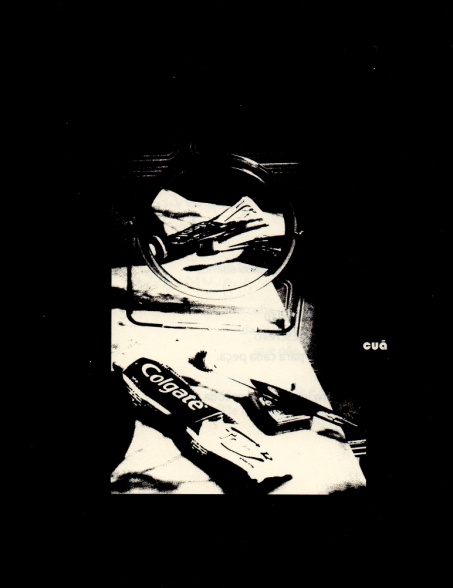 Imagem 1 - retirada do livro O embrulho líquido (2012, p.23)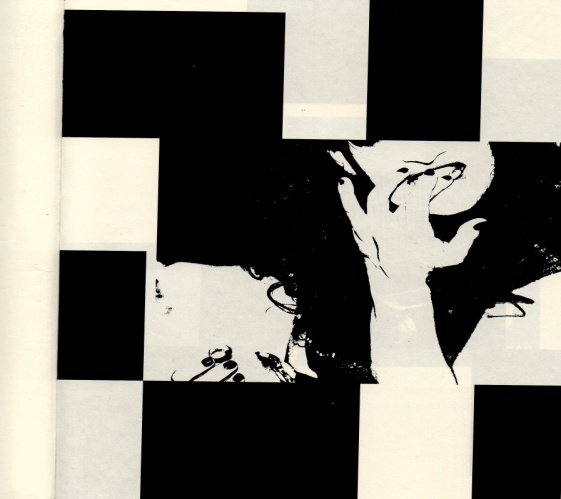 Imagem 2, - retirada do livro O embrulho líquido (2012, p.33)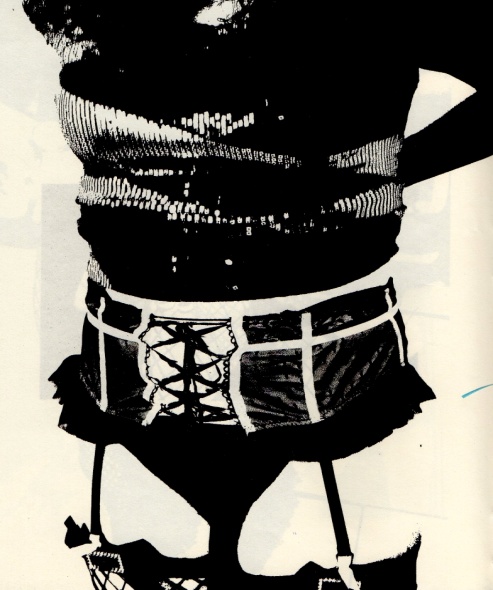 Imagem 3 - retirada do livro O embrulho líquido (2012, p.44)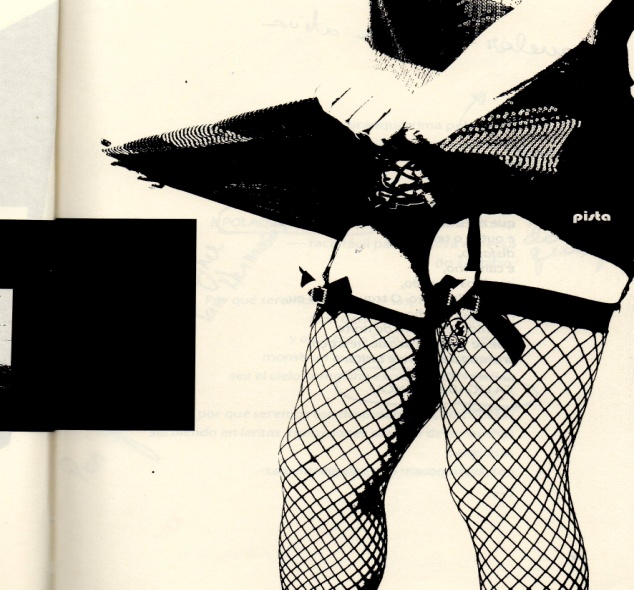 Imagem 4 - retirada do livro O embrulho líquido (2012, p.69)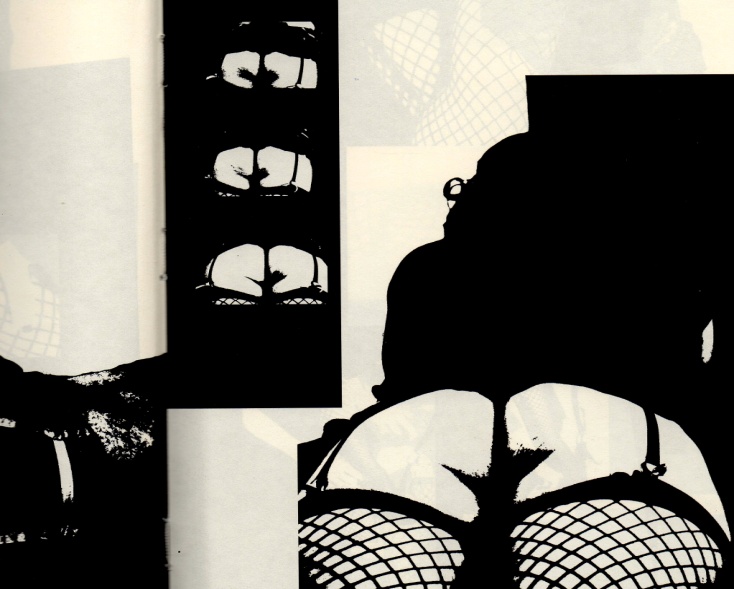 Imagem 5 - retirada do livro O embrulho líquido (2012, p.81)